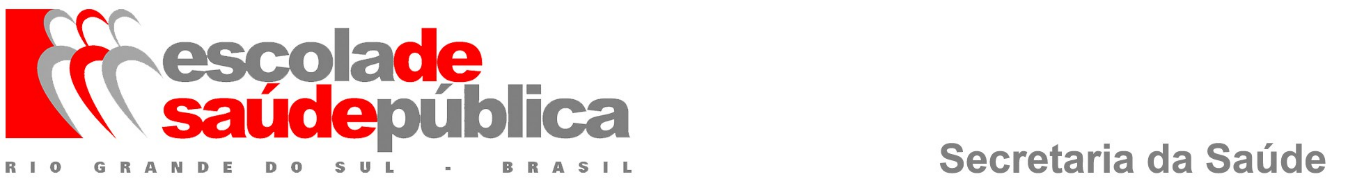 ESCOLA DE SAÚDE PÚBLICA – SES/RS PROCESSO SELETIVO PÚBLICO PARA INGRESSO NA RESIDÊNCIA MÉDICA EM SAÚDE EM MARÇO DE 20218° CHAMADA PARA MATRÍCULA O candidato classificado deverá entregar a documentação necessária para matrícula presencialmente, comparecendo à Secretaria Acadêmica da Escola de Saúde Pública/RS, munido dos documentos necessários para a matrícula, conforme item 6.1.1 do Edital de Abertura da Instituição, no período de 04/03/2021 (das 09h às 17h) e 05/03/2021 (das 09h às 12h).As informações referentes a matrícula estão dispostas, na íntegra, no item 6 do Edital de Abertura da Instituição.Os anexos que devem ser preenchidos pelos candidatos, conforme Edital de Abertura da Instituição, serão disponibilizados em formato Word, no site da FUNDATEC Concursos. Não haverá a possibilidade de matrícula online, tendo em vista o início das atividades no dia 01/03/2021.O início das atividades ocorrerá imediatamente, através da Plataforma Moodle. As orientações serão fornecidas pela ESP no ato da matrícula.Porto Alegre, 03 de março de 2021.Maria Antônia HeckCoordenadora Geral da Residência Integrada em Saúde da ESP/RSTeresinha Valduga CardosoDiretora da Escola de Saúde Pública/RSHospital Psiquiátrico São Pedro (SES) - PsiquiatriaHospital Psiquiátrico São Pedro (SES) - PsiquiatriaHospital Psiquiátrico São Pedro (SES) - PsiquiatriaHospital Psiquiátrico São Pedro (SES) - PsiquiatriaHospital Psiquiátrico São Pedro (SES) - PsiquiatriaNOMEINSCRIÇÃONOTA TO PONDERADA/ BONIFICAÇÃONOTA DA 2° ETAPACLASSIFICAÇÃOGustavo Bohnenerger59402766734745534Vanessa Rank59402764060754535Tomaz Braganholo Carpentieri594027679307452.536Otávio Nasser Lamas59402775927763037